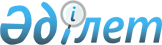 О внесении дополнений в постановление Правительства Республики Казахстан 
от 30 декабря 2011 года № 1716 "Об утверждении кодов органов налоговой службы Республики Казахстан"
					
			Утративший силу
			
			
		
					Постановление Правительства Республики Казахстан от 12 ноября 2012 года № 1435. Утратило силу постановлением Правительства Республики Казахстан от 17 июня 2015 года № 449

      Сноска. Утратило силу постановлением Правительства РК от 17.06.2015 № 449.      Правительство Республики Казахстан ПОСТАНОВЛЯЕТ:



      1. Внести в постановление Правительства Республики Казахстан от 30 декабря 2011 года № 1716 «Об утверждении кодов органов налоговой службы Республики Казахстан» (САПП Республики Казахстан, 2012 г., № 17, ст. 278) следующие дополнения:



      коды органов налоговой службы Республики Казахстан, утвержденные указанным постановлением, дополнить строками, порядковые номера 163–1 и 185–1, следующего содержания:

      «163–1 НУ по городу Актау НД по Мангистауской области НК МФ РК 4306;



      185–1 НУ по городу Петропавловск НД по Северо-Казахстанской области НК МФ РК 4814».



      2. Настоящее постановление вводится в действие по истечении десяти календарных дней со дня первого официального опубликования.      Премьер-Министр

      Республики Казахстан                             С. Ахметов
					© 2012. РГП на ПХВ «Институт законодательства и правовой информации Республики Казахстан» Министерства юстиции Республики Казахстан
				